お知らせ令和5年7月15日（土曜日）15時～　ZOOMにて講習会を開催致します『腰部捻挫について』 早川　真　早川接骨院　院長先生以下のURL　もしくは　QRコードを読み取り　ZOOMにてNPO法人　NSK事業推進＆スポーツ科学協会の会議室に入られます。スマフォで参加の場合は事前にZOOMアプリのダウンロードし、アカウントサインアップして下さいパソコン（カメラ・マイク付き）はZoom がインストールされていない場合は、ミーティングに参加するためのリンクをクリックすると、Zoom をダウンロードしてインストールするように求められます。インストール後に下記URL　から入れます。どちらも事前にテストするのをお勧めします御注意：接続がWi-Fi環境下でない場合は　大量のデータ量使用となりギガ不足となりますhttps://us05web.zoom.us/j/7564903424?pwd=UUFNaDNpTW1xSmd4QURhVUdJY0QzQT09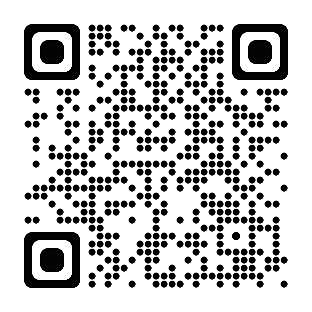 ミーティングIDに 756 490 3424お名前　　○○接骨院　○○○○　を　入力後　次の画面でパスコード  D96ac0（Dは大文字で、最後はゼロです）を入力して　会議室　待機室に入られます。　　＊ミーティング時間は15時～16時30分を予定しています、開始時間前でも待機室には入れます。令和5年8月20日（日曜日）にはNSK保険協会の教育情報主催の座談会『繋げ伝えよう柔道整復師』をZOOMで開催予定です　奮ってご参加を願い申し上げます。この案内は８/10発送の計算書に同封する予定です。（今回とIDとパスコードは変わります）・NPO法人事業推進＆スポーツ科学協会　・NSK保険協会　教育福祉局　　　早川　真